Publicado en Barcelona el 29/05/2020 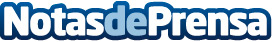 Tot Net obtiene la inscripción en el registro oficial de empresas para la desinfección (ROESP)Neteges Tot Net ha apostado por dar un paso más y poder ser una de las empresas certificadoras de las desinfecciones que realiza. Prevenir y actuar con trabajos de desinfección y limpieza hará que los espacios sean más seguros, saludables y así impedir la propagación del virus SARS-CoV-2Datos de contacto:Neteges Tot NetDepartamento de Marketing902360099Nota de prensa publicada en: https://www.notasdeprensa.es/tot-net-obtiene-la-inscripcion-en-el-registro Categorias: Nacional Sociedad Cataluña Industria Téxtil http://www.notasdeprensa.es